ПЕРМСКАЯ ТРАНСПОРТНАЯ ПРОКУРАТУРАРАЗЪЯСНЯЕТС 01 октября 2019 года представлять интересы граждан в судах при рассмотрении гражданских дел могут исключительно квалифицированные юристыФедеральным законом от 28.11.2018 № 451-ФЗ внесены изменения в Гражданско-процессуальный кодекс Российской Федерации.В числе важных - изменения о лицах уполномоченных осуществлять представительство в судах по гражданским делам.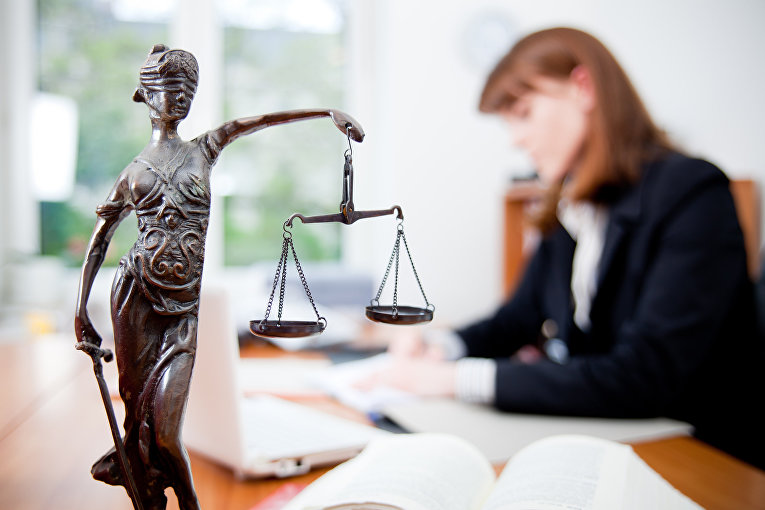 Так, если ранее согласно ст. 49 Гражданско-процессуального кодекса Российской Федерации по общему правилу представителями в суде могли быть дееспособные лица, имеющие надлежащим образом оформленные полномочия на ведение дела, то с 01 октября 2019 года представителями во всех судах кроме районного и мирового помимо обладания надлежащим образом оформленных полномочий могут выступать исключительно адвокаты и иные оказывающие юридическую помощь лица, имеющие высшее юридическое образование либо ученую степень по юридической специальности.При этом адвокаты должны представить суду документы, удостоверяющие статус адвоката в соответствии с федеральным законом и их полномочия. Иные оказывающие юридическую помощь лица должны представить суду документы, удостоверяющие их полномочия, а, также документы о своем высшем юридическом образовании или об ученой степени по юридической специальности.Указанные требования не распространяются на законных представителей, а также руководителей организаций осуществляющих представительство интересов своей организации в суде.